CCNR-ZKR/ADN/41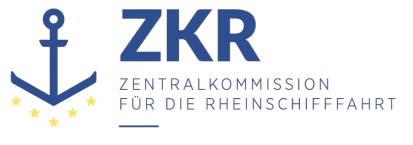 CCNR-ZKR/ADN/41 Add.1Allgemeine Verteilung20. Juni 2017Or.  ENGLISCHVERWALTUNGSAUSSCHUSS DES EUROPÄISCHEN ÜBEREINKOMMENS ÜBER DIE INTERNATIONALE BEFÖRDERUNG VON GEFÄHRLICHEN GÜTERN AUF BINNENWASSERSTRASSEN (ADN)(19. Tagung, Genf, 31. August 2017)Punkt 1 der vorläufigen TagesordnungAnnahme der TagesordnungVORLÄUFIGE TAGESORDNUNG DER NEUNZEHNTEN SITZUNG, die in Genf, Palais des Nations,am Donnerstag, 31. August 2017, 16.30 Uhr, stattfindet.		Addendum		Anmerkungen zur Tagesordnung	1.	Genehmigung der Tagesordnung1.	Der Verwaltungsausschuss könnte die vom Sekretariat für seine neunzehnte Sitzung erstellte und unter Aktenzeichen ECE/ADN/41 und Add.1 verteilte Tagesordnung prüfen und annehmen.	2.	Stand des Europäischen Übereinkommens über die internationale Beförderung von gefährlichen Gütern auf Binnenwasserstraßen (ADN)Der Verwaltungsausschuss wird über den Status des ADN und die Anzahl der Vertragsparteien informiert werden.	3.	Fragen zur Durchführung des ADNa)	KlassifikationsgesellschaftenDer Verwaltungsausschuss könnte Fragen im Zusammenhang mit der Anerkennung von Klassifikationsgesellschaften prüfen. b)	Ausnahmegenehmigungen, Abweichungen und Gleichwertigkeiten Vorschläge für Ausnahmegenehmigungen oder Abweichungen, die nach der Verteilung dieser erläuterten Tagesordnung im Sekretariat eingehen, werden dem Verwaltungsausschuss in Form von informellen Dokumenten übermittelt.c)	Verschiedene MitteilungenDie Regierungen von Belgien, der Schweiz und der Slowakei haben  Prüfungsstatistiken vorgelegt. (siehe ECE/ADN/2017/1).Die Länder werden daran erinnert, dem Sekretariat, soweit noch nicht geschehen, ihre Musterbescheinigungen und ADN-Prüfungsstatistiken zu übermitteln.d)	Sonstige FragenDer Verwaltungsausschuss könnte alle sonstigen Fragen im Zusammenhang mit der Durchführung des ADN erörtern.	4.	Tätigkeit des SicherheitsausschussesDer Verwaltungsausschuss sollte die Arbeiten des Sicherheitsausschusses auf dessen einunddreißigster Sitzung (28. bis 31. August 2017) auf der Grundlage von dessen Protokollentwurf prüfen.	5.	Arbeitsprogramm und SitzungsplanDie zwanzigste Sitzung des ADN-Verwaltungsausschusses ist für den 26. Januar 2018 geplant.	6.	VerschiedenesDer Verwaltungsausschuss könnte gegebenenfalls weitere Fragen im Zusammenhang mit seiner Tätigkeit und seinem Mandat erörtern.	7.	Annahme des SitzungsprotokollsDer Verwaltungsausschuss wird gebeten, das Protokoll über seine neunzehnte Sitzung auf der Grundlage eines Sekretariatsentwurfs, der den Teilnehmern nach der Sitzung per E-Mail zugeleitet wird, zu genehmigen.***